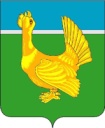 ДУМА  ВЕРХНЕКЕТСКОГО  РАЙОНА  РЕШЕНИЕ  № ___ от ________2020								р.п. Белый  Яр											ул. Гагарина, 15Об утверждении Перечня объектов, составляющих муниципальную собственность муниципального образования Верхнекетский район Томской областиВ соответствии с постановлением Верховного Совета Российской Федерации от 27.12.1991 года № 3020-1 «О разграничении государственной собственности в Российской Федерации на федеральную собственность, государственную собственность республик в составе Российской Федерации, краев, областей, автономной области, автономных округов, городов Москвы и Санкт-Петербурга и муниципальную собственность», Дума Верхнекетского районарешила:1. Утвердить прилагаемый Перечень объектов, составляющих муниципальную собственность муниципального образования Верхнекетский район Томской области, согласно приложению.2. Настоящее решение вступает в силу со дня его подписания.Председатель Думы Верхнекетского   района                                                                  Е.А. Парамонова. Дума-1, Адм.-1, УРМИЗ-1Утвержденрешением Думы Верхнекетского районаот «    » ______________ 2020 г.   №Перечень объектов, составляющих муниципальную собственность муниципального образования Верхнекетский район Томской области№ п/пНаименованиеАдресГод ввода1Трансформаторная подстанция ТП 10/04 кВ БЯ-4-2, (мощность ТП 160кВа)Томская область, Верхнекетский район, р.п. Белый Яр, ул. 4 Луговой проезд 9, стр. 319852Высоковольтная линия ВЛ – 10 кВ отпайка на ТП БЯ-4-2, (протяженность ВЛ 10кВ 0,04 км)Томская область, Верхнекетский район, р.п. Белый Яр, ул. 4 Луговой проезд 9, стр. 41985